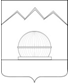 СОВЕТ ЯРОСЛАВСКОГО СЕЛЬСКОГО  ПОСЕЛЕНИЯМОСТОВСКОГО РАЙОНА	РЕШЕНИЕот 23.11.2016 г.							№ 117ст-ца ЯрославскаяОб установлении Порядка определения платы по соглашению об установлении сервитута в отношении земельных участков, находящихся в муниципальной собственности Ярославского сельского поселения Мостовского районаВ соответствии с подпунктом 3 пункта 2 статьи 39.25 Земельного кодекса Российской Федерации, Законом Краснодарского края от 5 ноября 2002 года № 532-КЗ «Об основах регулирования земельных отношений в Краснодарском крае», постановлением главы администрации (губернатора) Краснодарского края от 10 апреля 2015 года № 309 «Об установлении порядка определения платы по соглашению об установлении сервитута в отношении земельных участков, находящихся в собственности Краснодарского края, а также земельных участков государственная собственность на которые не разграничена на территории  Краснодарского края», в целях обеспечения эффективного использования и применения экономически обоснованной платы при заключении соглашений об установлении сервитута в отношении земельных участков, находящихся в муниципальной собственности Ярославского сельского поселения Мостовского района, на основании Устава Ярославского сельского поселения Мостовского района, Совет Ярославского сельского поселения Мостовского района р е ш и л:1.Утвердить Порядок определения платы по соглашению об установлении сервитута в отношении земельных участков, находящихся в муниципальной собственности Ярославского сельского поселения Мостовского района согласно приложению.2.Общему отделу администрации Ярославского сельского поселения (Мустафина):1)обнародовать настоящее решение в установленном порядке;2)организовать размещение настоящего решения на официальном сайте администрации Ярославского сельского поселения Мостовского района в сети Интернет.3.Контроль за выполнением настоящего решения возложить на комиссию по вопросам бюджета, финансам, налогам и экономике (Волкова).4.Решение вступает в силу со дня его обнародования.Глава Ярославскогосельского поселения 	А.Ю. СубботинЛИСТ СОГЛАСОВАНИЯпроекта постановления администрации Ярославского сельского поселения  Мостовского района от  23.11.2016 г. № 117«Об установлении Порядка определения платы по соглашению об установлении сервитута в отношении земельных участков, находящихся в муниципальной собственности Ярославского сельского поселения Мостовского района»ПРИЛОЖЕНИЕУТВЕРЖДЕНрешением СоветаЯрославского сельского поселенияМостовского районаот 23.11.2016 г. № 117ПОРЯДОК определения платы по соглашению об установлении сервитута в отношении земельных участков, находящихся в муниципальной собственности Ярославского сельского поселения Мостовского района 1. Настоящий Порядок устанавливает правила определения платы по соглашению об установлении сервитута в отношении земельных участков, находящихся в муниципальной собственности Ярославского сельского поселения Мостовского района (далее – земельные участки), если иное не установлено федеральными законами.2. Размер  ежегодной  платы  по соглашению об установлении сервитута в отношении земельных участков определяется независимым оценщиком в соответствии с законодательством Российской Федерации об оценочной деятельности.3. Размер ежегодной платы по соглашению об установлении сервитута, заключенному в отношении земельных участков, предоставленных в постоянное (бессрочное) пользование, либо в пожизненное наследуемое владение, либо  в аренду, может быть определен как разница рыночной стоимости указанных прав на земельный участок до и после установления сервитута, которая определяется независимым оценщиком в соответствии с законодательством Российской Федерации об оценочной деятельности.4. Смена правообладателя земельного участка не является основанием для пересмотра размера платы по соглашению об установлении сервитута, определенного в соответствии с настоящим Порядком.5. В случае если сервитут устанавливается в отношении части земельного участка, размер платы по соглашению об установлении сервитута определяется пропорционально площади этой части земельного участка в соответствии с настоящим Порядком.Начальник общего отдела                                                                О.Н. МустафинаПроект внесен: Глава Ярославского сельского поселения А.Ю. СубботинПроект подготовлен: Заместитель главы, начальник общего отдела О.Н. МустафинаПроект согласован:Специалист по формированию бюджетаТ.В. СердюковаСпециалист по имущественными земельным отношениямС.А. Воронина